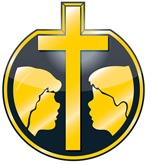 Grade Level PrayersTitlePrayerPK - Sign of the CrossIn the name of the Father and of the Son and of the Holy Spirit. Amen.PK - Prayer to Guardian AngelAngel of God, my guardian dear, to whom God's love commits me here, ever this day, be at my side, to light and guard, to rule and guide. Amen.K - Grace before mealsBless us, O Lord, and these thy gifts, which we are about to receive from thy bounty, throughChrist our Lord, Amen.K - Grace after mealsWe give thee thanks, for all thy benefits, Almighty God, who lives and reigns forever. (And maythe souls of the faithful departed, through the mercy of God, rest in peace.) Amen.1 - Our FatherOur Father who art in heaven, hallowed be thy name. Thy kingdom come. Thy will be done onearth, as it is in heaven. Give us this day our daily bread, and forgive us our trespasses, as weforgive those who trespass against us, and lead us not into temptation, but deliver us from evil.Amen.1 - Hail MaryHail, Mary, full of grace, the Lord is with thee. Blessed art thou among women and blessed isthe fruit of thy womb, Jesus. Holy Mary, Mother of God, pray for us sinners, now and at thehour of our death. Amen.1 - Glory BeGlory be to the Father and to the Son and to the Holy Spirit, as it was in the beginning, is now,and ever shall be, world without end. Amen.2 - Morning OfferingO Jesus, through the Immaculate Heart of Mary, I offer you my prayers, works, joys andsufferings of this day for all the intentions of your Sacred Heart, in union with the Holy Sacrifice of the Mass throughout the world, for the salvation of souls, the reparation for sins, the reunion of all Christians, and in particular for the intentions of the Holy Father this month. Amen.2 - Act of ContritionMy God, I am sorry for my sins with all my heart. In choosing to do wrong and failing to dogood, I have sinned against you whom I should love above all things. I firmly intend, with yourhelp, to do penance, to sin no more, and to avoid whatever leads me to sin. Our Savior JesusChrist suffered and died for us. In his name, my God, have mercy.2 – Prayer at Stations of the CrossWe adore you, O Christ, and we praise you, because by your holy Cross you redeemed theworld.3 - GloriaGlory to God in the highest, and on earth peace to people of good will. We praise you, we bless you, we adore you, we glorify you, we give you thanks for your great glory, Lord God, heavenly King, O God, almighty Father. Lord Jesus Christ, only begotten Son, Lord God, Lamb of God, Son of the Father, you take away the sins of the world, have mercy on us; you take away the sins of the world, receive our prayer; you are seated at the right hand of the Father, have mercy on us.  For you alone are the Holy One, you alone are the Lord, You alone are the Most High, Jesus Christ, with the Holy Spirit, in the glory of God the Father. Amen.3 - Come Holy SpiritCome Holy Spirit, fill the hearts of your faithful and kindle in them the fire of your love. Sendforth your Spirit and they shall be created. And You shall renew the face of the earth. O, God,who by the light of the Holy Spirit, we may be truly wise and ever enjoy His consolations.Through Christ Our Lord, Amen.3 - Apostles’ CreedI believe in God, the Father almighty, Creator of heaven and earth, and in Jesus Christ, his onlySon, our Lord, who was conceived by the Holy Spirit, born of the Virgin Mary, suffered underPontius Pilate, was crucified, died and was buried; he descended into hell; on the third day herose again from the dead; he ascended into heaven, and is seated at the right hand of the Godthe Father almighty; from there he will come to judge the living and the dead. I believe in theHoly Spirit, the holy Catholic Church, the communion of saints, the forgiveness of sins, theresurrection of the body, and life everlasting Amen.4 – Nicene CreedI believe in one God, the Father almighty, maker of heaven and earth, of all things visible andinvisible. I believe in one Lord Jesus Christ, the Only Begotten Son of God, born of the Fatherbefore all ages. God from God, Light from Light, true God from true God, begotten, not made,consubstantial with the Father; through him all things were made. For us men and for oursalvation he came down from heaven, and by the Holy Spirit was incarnate of the Virgin Mary,and became man. For our sake he was crucified under Pontius Pilate, he suffered death andwas buried, and rose again on the third day in accordance with the Scriptures. He ascendedinto heaven and is seated at the right hand of the Father. He will come again in glory to judgethe living and the dead and his kingdom will have no end. I believe in the Holy Spirit, the Lordthe Giver of life, who proceeds from the Father and the Son, who with the Father and the Son is adored and glorified, who has spoken through the prophets. I believe in one, holy catholic and apostolic Church. I confess one baptism for the forgiveness of sins and I look forward to the resurrection of the dead and the life of the world to come. Amen.4 - Prayer for PeaceLord, make me an instrument of your peace. Where there is hatred, let me sow love; wherethere is injury, pardon; where there is doubt, faith; where there is despair, hope; where there is darkness, light; and where there is sadness, joy. Grant that I may not so much seek to beconsoled as to console, to be understood as to understand, to be loved as to love; for it is ingiving that we receive, it is in pardoning that we are pardoned, and it is in dying that we areborn to eternal life. Amen.4 - MemorareRemember, O most gracious Virgin Mary, that never was it known that anyone who fled to thyprotection, implored thy help, or sought thy intercession, was left unaided. Inspired by thisconfidence I fly unto thee, O Virgin of Virgins, my Mother. To thee do I come, before thee Istand, sinful and sorrowful. O Mother of the Word Incarnate, despise not my petitions, but inthy mercy hear and answer me. Amen.5 - Act of FaithO my God, I firmly believe that you are one God in three divine Persons, Father, Son, and HolySpirit. I believe that your divine Son became man and died for our sins and that He will come to judge the living and the dead. I believe these and all the truths which the Holy Catholic Church teaches because you have revealed them who are eternal truth and wisdom, who can neither deceive nor be deceived. In this faith, I intend to live and die. Amen.5 - Jesus PrayerLord Jesus Christ, Son of the living God, have mercy on me, a sinner.5 - Joyful Mysteries1)The Annunciation; 2) the Visitation; 3) The Nativity; 4) The Presentation in the Temple; 5)The finding of the Child Jesus after three days in the Temple5 - Prayer for the Faithfully DepartedV. Eternal rest grant unto him/her, O Lord. R. And let perpetual light shine upon him/her.V. May he/she rest in peace. R. AmenV. May his/her soul and the souls of all the faithful departed, through the mercy of God, rest in peace.R. Amen.6 - Act of HopeO Lord God, I hope by your grace for the pardon of all my sins and after life here to gain eternal happiness because you have promised it who are infinitely powerful, faithful, kind, andmerciful. In this hope I intend to live and die. Amen.6 - Luminous Mysteries1) The Baptism of Jesus; 2) The Wedding Feast at Cana; 3) The Proclamation of the Kingdom and the call to Conversion; 4) The Transfiguration; 5) The Institution of the Eucharist6 - Vocation PrayerLord, grant that I may always allow myself to be guided by you, always follow your plans, andperfectly accomplish your holy will. Grant that in all things, great and small, today and all thedays of my life, I may do whatever you require of me. Help me respond to the slightestprompting of your grace so that I may be your trustworthy instrument for your honor. Mayyour will be done in time and in eternity by me, in me, and through me. Amen.7 - Sorrowful Mysteries1) The Agony in the Garden; 2) The Scourging at the Pillar; 3) The Crowning with Thorns; 4) The Carrying of the Cross; 5) The Crucifixion7 - Hail Holy QueenHail, Holy Queen, Mother of Mercy, our life, our sweetness and our hope. To thee do we cry,poor banished children of Eve. To thee do we send up our sighs, mourning and weeping in thisvale of tears. Turn then, most gracious advocate, thine eyes of mercy towards us, and after this exile show unto us the blessed fruit of thy womb, Jesus. O clement, O loving, O sweet Virgin Mary. Pray for us O holy mother of God, that we may be worthy of the promises of Christ.Amen.7 - AngelusV. The Angel of the Lord declared unto Mary. R. And she conceived of the Holy Spirit. (HailMary) V. Behold the handmaid of the Lord. R. Be it done unto me according to thy word.(Hail Mary.) V. And the Word was made Flesh. R. And dwelt among us. (Hail Mary) V. Pray forus, O holy Mother of God. R. That we may be made worthy of the promises of Christ.LET US PRAY. Pour forth, we beseech Thee, O Lord, Thy grace into our hearts, that we to whom the Incarnation of Christ Thy Son was made known by the message of an angel, may be by his Passion and Cross brought to the glory of His Resurrection. Through the same Christ Our Lord.Amen.7 - Act of LoveO Lord God, I love you above all things and I love my neighbor for your sake because you arethe highest, infinite and perfect good, worthy of all my love. In this love I intend to live and die.Amen.8 - Glorious Mysteries1) The Resurrection; 2) The Ascension; 3) The Descent of the Holy Spirit at Pentecost; 4) TheAssumption of Mary; 5) The Coronation of Mary as Queen of Heaven and Earth8 – The Divine PraisesBlessed be God. Blessed be his holy Name. Blessed be Jesus Christ, true God and true man.Blessed be the name of Jesus. Blessed be his most Sacred Heart. Blessed be his most PreciousBlood. Blessed be Jesus in the most holy Sacrament of the altar. Blessed be the Holy Spirit, theParaclete. Blessed be the great Mother of God, Mary most holy. Blessed be her holy andImmaculate Conception. Blessed be her glorious Assumption. Blessed be the name of Mary,Virgin and Mother. Blessed be Saint Joseph, her most chaste spouse. Blessed be God in hisangels and in his saints.